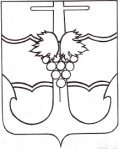 СОВЕТ МУНИЦИПАЛЬНОГО ОБРАЗОВАНИЯ ТЕМРЮКСКИЙ РАЙОН РЕШЕНИЕ № 81VIII сессия                                                                                                 VI созыва«26» февраля 2016 года                                                                          г. Темрюк «О внесении изменений в решение VI сессии Совета муниципального образования Темрюкский район VI созыва от 25 декабря 2015 года № 48 «Об утверждении порядка предоставления иных межбюджетных трансфертов»          В соответствии со статьей 142.4 Бюджетного кодекса Российской Федерации, на основании статьи 11 Закона Краснодарского края от 15 июля 2005 года № 918-КЗ "О межбюджетных отношениях в Краснодарском крае" Совет муниципального образования Темрюкский район, р е ш и л :Внести в  Порядок предоставления иных межбюджетных трансфертов, утвержденный решением VI сессии Совета муниципального образования Темрюкский район VI созыва от 25 декабря 2015 года № 48 следующие изменения:1) по тексту Порядка и приложений к Порядку заменить слова «сельских поселений» на слова «поселений» в соответствующих падежах;2) в пункте 3.3. после слов «и составляют», слова «52,8 процентов» заменить словами «65,04 процентов»;3) в пункте 5.3. после слов «и составляют», слова «34,95 процентов» заменить словами «25,89 процентов»;4) в пункте 8.3. после слов «и составляют», слова «12,25 процентов» заменить словами «9,07 процентов».2. Официально опубликовать настоящее решение.3. Контроль за выполнением данного решения возложить на заместителя главы муниципального образования Темрюкский район Н.А. Оголь и постоянную комиссию Совета муниципального образования Темрюкский район по вопросам экономики, бюджета, финансов, налогов и распоряжению муниципальной собственностью (Воропаева).4. Настоящее решение вступает в силу после его официального опубликования.Главамуниципального образования Темрюкский район____________________С.Г. РобилкоПредседатель Совета муниципального образования Темрюкский район ________________ А.И.Шерстнев